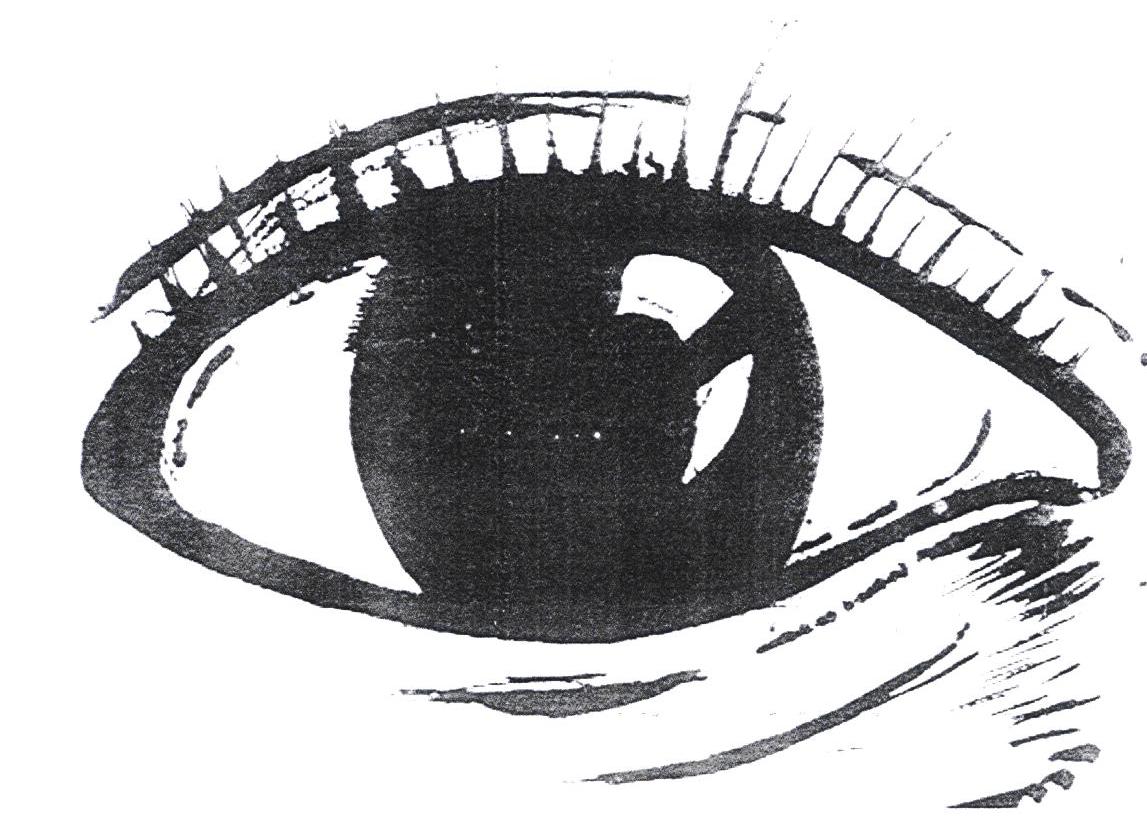 IMMATRICULATION IPRES N° S.N 18.237.101 – CSS S.N 209.213.7620 – POLICE D’ASSURANCE N° 209.641.001 VOTRE  SECURITE, VOTRE HYGIENE   C’EST NOTRE DEVISE DE TRAVAIL